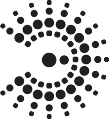 Уважаемый Покупатель!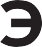 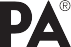 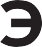 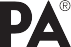 РУКОВОДСТВО ПО ЭКСПЛУАТАЦИИ (ПАСПОРТ) ДЛЯ СВЕТОДИОДНОГО ДРАЙВЕРА LED-LP-5/6МЕРЫ ПРЕДОСТОРОЖНОСТИВо избежание несчастных случаев никогда не подвергайте продукцию воздействию огня и не опускайте её в воду.Изделие предназначено для использования только внутри помещений.Во избежание несчастных случаев запрещается самостоятельно производить ремонт электротехнической продукции.Запрещается эксплуатировать изделие при наличии механических и прочих повреждений.Помните, что переменное напряжение 220В опасно для жизни!! Внимательно изучите данное руководство перед использованием изделия и сохраните его до конца эксплуатации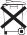 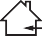 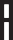 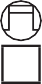 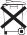 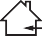 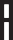 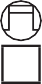 ! Внимание. Данное изделие является независимым устройством, имеющим 2 класс защиты от поражения электрическим током.! Информация о видах опасных воздействийИзделие не содержит опасных и вредных для здоровья человека веществ, которые могут выделяться в процессе эксплуатации в течение срока службы изделия при соблюдении правил его эксплуатации.1. ТЕХНИЧЕСКИЕ ХАРАКТЕРИСТИКИТехнические характеристики блока питания приведены в таблице 1	Таблица 1ТРАНСПОРТИРОВКА И ХРАНЕНИЕТранспортировка и хранение изделия должны производиться в упаковке с соблюдением мер предосторожности от механических повреждений и воздействия атмосферных осадков.УТИЛИЗАЦИЯИзделие необходимо утилизировать согласно требованиям законодательства территории реализации.ВОЗМОЖНЫЕ НЕИСПРАВНОСТИ И СПОСОБЫ ИХ УСТРАНЕНИЯВнимание! Все работы связанные с устранением возможных неисправностей изделия должны осуществляться при отключенном питании сети!Перечень возможных неисправностей и способы их устранения приведены в таблице 3.Если эти способы Вам не помогли, для устранения неисправности обратитесь за помощью к квалифицированным специалистам.СВЕДЕНИЯ ОБ ИЗДЕЛИИСведения об изделии приведены в таблице 4.Таблица 3Таблица 4.КОМПЛЕКТНОСТЬКомплектность поставки блока питания приведена в таблице 2.	Таблица 2УСТАНОВКА И ПОДКЛЮЧЕНИЕТребования безопасности.Внимание! Все работы, связанные с подключением светодиодной панели к блоку питания и блока питания к сети 220В, необходимо произво- дить при отключенном питании в сети.Максимально допустимая нагрузка.Внимание! Не допускается подключать к блоку питания светодиодную панель с потребляемой мощностью и(или) током потребления, отлич- ными от номинальных значений, указанных в табл.1. Для подключения блока питания к сети 220В рекомендуется использовать провода с сечением жил не менее 0,75мм2Подключение.ГАРАНТИЙНЫЕ ОБЯЗАТЕЛЬСТВАГарантийный срок эксплуатации составляет 3 года со дня продажи, при соблюдении потребителем условий монтажа, эксплуатации, транспортировки и хранения, изложенныхВнимание! Все провода во время монтажа блока питания должны быть обесточены.в данном руководстве.Устройство не подлежит гарантийному обслуживанию в случае:предъявления товара с незаполненным (неправильно заполненным) гарантийным талоном;наличия механических повреждений или следов вскрытия корпуса;нарушения условий эксплуатации, изложенных в данном руководстве.В комплект поставки входит провод со штекером. Этот провод поставляется уже подключенным к блоку питания. Подключите штекер к соответствующему разъему питания светодиодной панели.Для подключения блока питания к сети 220В необходимо подвести к месту его крепления сетевой провод (в комплект не входит). Жилы этого провода необходимо подклю- чить в соответствии с полярностью: N – нейтраль, L - фаза. Способ подключения показан на рис.1.После проверки правильности всех подключений необходимо подключить сетевой провод к сети 220В.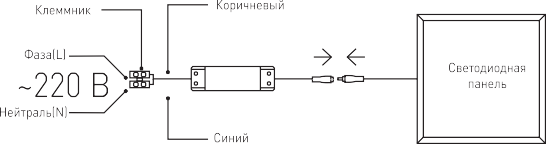 Рис.1. Подключение блока питания.Замена вышедшей из строя электротехнической продукции осуществляется в точке продажи при наличии корректно заполненного гарантийного талона:Производитель оставляет за собой право вносить изменения в конструкцию и спецификации выпускаемых изделий в любое время без предварительного уведомления и без каких-либо обязательств внести такие же изменения в ранее или позднее произведенные изделия.1. ТЕХНИКАЛЫК ӨЗГӨЧӨЛҮКТӨРҮТаблицада азык сапсалгынын техникалык өзгөчөлүктөрү берилген1-ТаблицаОРНАТУ МЕН ҚОСУҚауіпсіздік талаптары.Жарықдиодты панелді қорек блогына және қорек блогын 220В желіге қосумен байланысты барлық жұмыстарды желіде қорек өшірілген күйде жүргізу керек.Ең жоғары ұйғарынды жүктеме.Назар аударыңыз! Қорек блогына 1-кестеде көрсетілген номиналды мәндерден ерекшеленетін тұтыну қуаттылығына және/немесе тұтыну тогына ие жарықдиодты панелді қосуға болмайды.Қорек блогын 220В желіге қосу үшін, тарам қиысуы кемінде 0,75 мм² сымды пайдалану керек.Қосу.Назар аударыңыз! Қорек блогын монтаждау кезінде барлық сымдар токтан ажыратылуы тиіс.2. КОМПЛЕКТТҮҮЛҮКАзык сапсалгынын жеткирүүсүү комплекттүүлүгү номер 2- таблицада берилгентаблицаЖеткізу жиынтығына штекерлік сым кіреді. Бұл сым қорек блогына қосулы күйінде жеткізіледі. Штекерді жарықдиодты панель қорегінің тиісті ағытпасына қосыңыз.Қорек блогын 220В желіге қосу үшін, бекіту орнына желілік сымды әкелу керек (жиынтыққа кірмейді). Ос сымның тарамдарын полярлыққа сәйкес қосу керек: N – бейтарап, L- фаза.Қосу тәсілі 2-суретте көрсетілген.Барлық қосылыстардың дұрыстығын тексерген соң, желілік сымды 220В желіге қосу керек.Өндүрүүчүдө чыгарылган буюмдардын конструкциясына жана спецификациясына каалаган убакытта алдын ала эскертүүсүз жана ушундай эле өзгөрүүлөрдү мурунку же кийинки чыгарылган буюмдарга киргизүү милдеттенмесиз өзгөрүүлөрдү киргизгенге укугу бар.1. ՏԵԽՆԻԿԱԿԱՆ ԲՈՒԹԱԳՐԵՐԸՍնման բլոկի տեխնիկական բնութագրերը բերված են աղյուսակ 1-ում:Աղյուսակ 1ШАМЧЫРАКТЫ ДАЯРДОО, ТУТАШТЫРУУ ЖАНА ОРНОТУУКоопсуздук талаптары.Жарыкдиоддуу панельди азык сапсалгысына жана азык сапсалгыны 220В тармагына туташуу иштерин өчүрүлгөн кубаттулук параметрлер учурунда жүргүзүүкерек.Максималдуу түрүндөгү жеткиликтүү жүктөм.Көңүл бургула! Жарыкдиоддуу панельди колдонуу кубаты жана (же) агыны таблица1 боюнча номиналдык көрсөтүүлөрдөн айырмаланган азык сапсалгысына туташтыруу болбойт.Азык сапсалгыны 220В тармагына туташтыруу үчүн 0,75мм2 тармак кесилиши менен зымдарды колдонууга сунушталат.Туташтыруу.Көңүл бургула! Баардык зымдар азык сапсалгысын монтаж учурунда токсуз болуу керек.Жеткирүү топтомуна штекери менен зым кирет. Бул зым азык сапсалгысына туташтырылган түрдө жеткирилет. Штекерди жарыкдиоддуу панельдин ылайыктуу азык сапсалгысына туташтыргыла.220В тармагына азык сапсалгыны туташтыруу үчүн анын бекитме жерине тармак зымды алып келүү керек (топтомдун ичине кирбейт). Ал зымдын тамырларын полярдык системасы боюнча туташтыруу: N – нейтраль, L - фаза. Туташтыруу ыкмасы 2 сүрөтүндө көрсөтүлгөн.Баардык туташтыруулардын тууралыгын текшерүүдөн кийин тармак 220В тармагына туташтыруу керек.Өндіруші кез келген уақытта алдын ала ескертусіз және әлдебір міндеттемелерсіз шығарылатын бұйымдардың конструкциясына және спецификациясына өзгерістер енгізу, сондай-ақ бұрын немесе кейін жасалған бұйымдарға осындай өзгерістер енгізу құқығын өзіне қалдырады.ТЕХНИКАЛЫҚ СИПАТТАМАЛАРЫҚорек блогының техникалық сипаттамалары 1-кестеде келтірілген.ԼԻԱԿԱԶՄՈւԹՅՈւՆԸՍնման բլոկի մատակարարնան լիակազմությունը բերված է աղյուսակ 2-ում:ՏԵՂԱԿԱՅՈւՄԸ  ԵՎ ՄԻԱՑՈւՄԸԱնվտանգության  պահանջները:Լուսադիոդային պանելըսնման բլոկին ևւ 220В լարին միացնելու հետ կապված բոլոր աշխատանքները անհրաժեշտ է իրականացնել ցանցի մեջ սնուցումը անջատված ժամանակ:Առավելագույն թույլատրելի բեռնվածքը:Ուշադրություն ! Չի թույլատրվում լուսադիոդային պանելը, որի սպառողական հզորությունը ևւ (կամ) սպառումի հոսանքը տարբերվում է աղյուսակ 1-ում նշված անվանական նշանաություններից, միացնել սնման բլոկին:Սնման բլոկը 220В ցանցին միացնելու համար խորհուրդ է տրվում օգտագործել լարերը, որոնց ջիղերի հատվածքը ոչ պակաս է, քան 0,75մմ2.Աղյուսակ 21-кесте3.3. ՄիացումըՈւշադրություն ! Սնման բլոկի մոնտաժի ժամանակ բոլոր լարերը անհրաժեշտ է հոսանազերծել:2. ЖИЫНТЫҚТАЛЫМЫҚорек блогының жеткізілу жиынтықталымы 2-кестеде келтірілген.	2-кестеՄատակարարումի հավաքածուի մեջ մտնում է լարը շտեկերի հետ միասին: Տվյալ լարը մատակարարվում է արդեն սնման բլոկին միացված վիճակում: Շտեկերը միացրեք լուսադիոդային պանելի համապատասխան սնման հարակցիչին:Սնման բլոկը 220В ցանցին միացնելու համար անհրաժեշտ է նրա ամրակապումի տեղին մոտեցնել ցանցային լարը (հավաքածուի մեջ չի մտնում): Տվյալ լարի ջիղերը անհրաժեշտ է միացնել համապատասխան բևւեռայնությանը. N – նեյտրալ, L - ֆազա: Միացման եղանակը ցույց է տրված լուս. 2-ի վրա: Բոլոր միացումների ճշտությունը ստուգելուց հետո ցանցային լարը անհրաժեշտ է միացնել 220В ցանցին:Արտադրողը իրավունք է վերապահում ցանկացած ժամանակ փոփոխություններ մտցնել արտադրվող ապրանքների կառուցվածքների ևւ դասակարգումի մեջ, առանց նախնական ցանունուցման ևւ առանց որևւէ պարտավորությունների, որ նույնպիսի փոփոխությունները մտցվեն նախկինում ևւ ավելի ուշ արտադրված արտադրանքի մեջ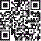 Блок питания с проводом со штекером, шт.1Руководство по эксплуатации (Паспорт), экз.1Упаковка, комплект1Место продажиДата продажиШтамп магазина и подпись продавцаШтекерлі сымы бар қорек блогы, дана1Пайдалану жөніндегі нұсқаулық (Төлқұжат), дана1Қаптама, жиынтық1